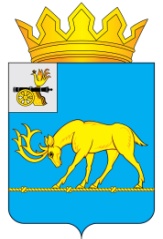 АДМИНИСТРАЦИЯ МУНИЦИПАЛЬНОГО ОБРАЗОВАНИЯ «ТЕМКИНСКИЙ РАЙОН» СМОЛЕНСКОЙ ОБЛАСТИПОСТАНОВЛЕНИЕот 22.04.2019 г.   №140                                                                                      с. ТемкиноОб утверждении Административного регламента предоставления Администрацией муниципального образования «Темкинский район» Смоленской области муниципальной услуги «Оформление и выдача архивных справок, архивных копий, архивных выписок» В соответствии с Федеральным законом от 27.07.2010 года №210-ФЗ «Об организации предоставления государственных и муниципальных услуг», Письмом Федерального архивного агентства от 11.01.2017 года №II/36-H «Об утверждении базового (отраслевого) перечня услуг и работ в сфере «Архивное дело», Протоколом совместного заседания Межведомственной комиссии по реализации Указа Президента РФ от 07.05.2012 года №601 «Об основных направлениях совершенствования системы государственного управления», комиссии по повышению качества государственных и муниципальных услуг в Смоленской области и комиссии по проведению административной реформы в Смоленской области от 15.06.2018 года № 28Администрация муниципального образования «Темкинский район» Смоленской области  п о с т а н о в л я е т: 1. Утвердить Административный регламент предоставления Администрацией муниципального образования «Темкинский район» Смоленской области муниципальной услуги «Оформление и выдача архивных справок, архивных копий, архивных выписок» согласно приложению.2. Постановление Администрации муниципального образования «Темкинский район» Смоленской области от 14.05.2012 года №364 «Об утверждении административного регламента предоставления архивным отделом Администрации муниципального образования «Темкинский район» Смоленской области муниципальной услуги «Выдача архивных справок, архивных выписок и архивных копий» считать утратившим силу.3. Постановление Администрации муниципального образования «Темкинский район» Смоленской области от 14.05.2012 года №365 «Об утверждении административного регламента предоставления архивным отделом Администрации муниципального образования «Темкинский район» Смоленской области муниципальной услуги «Организация исполнения запросов российских и иностранных граждан, а также лиц без гражданства, связанных с реализацией их законных прав и свобод, оформления в установленном порядке архивных справок, направляемых в иностранные государства» считать утратившим силу.4. Постановление Администрации муниципального образования «Темкинский район» Смоленской области от 29.06.2012 года №500 «Об утверждении административного регламента предоставления муниципальной услуги «Оказание методической и практической помощи в работе по организации документов в делопроизводстве, отбору документов в состав Архивного фонда Российской Федерации и подготовке передачи их на постоянное хранение, подготовке нормативных и методических документов по вопросам делопроизводства и архивного дела» считать утратившим силу.5. Постановление Администрации муниципального образования «Темкинский район» Смоленской области от 18.09.2012 года №717 «Об утверждении административного регламента предоставления архивным отделом Администрации муниципального образования «Темкинский район» Смоленской области муниципальной услуги «Организация информационного обеспечения граждан, органов государственной власти, местного самоуправления, организаций и общественных объединений на основе документов Архивного фонда Российской Федерации» считать утратившим силу.6. Разместить настоящее постановление на официальном сайте Администрации муниципального образования «Темкинский район» Смоленской области в информационно-коммуникационной сети Интернет.7. Контроль за исполнением настоящего постановления возложить на управляющего делами Администрации муниципального образования «Темкинский район» Смоленской области А. М. Муравьева.Глава муниципального образования«Темкинский район» Смоленской области                                                С.А. ГуляевОтп. 1 экз. – в делоИсп. Семёнова М.Н.тел. 2-11-5218.04.2019 г.Визы: А.М. МуравьевВ.Н.БеляевРазослать: управ. деламипрокуратуратехотделархивный отдел